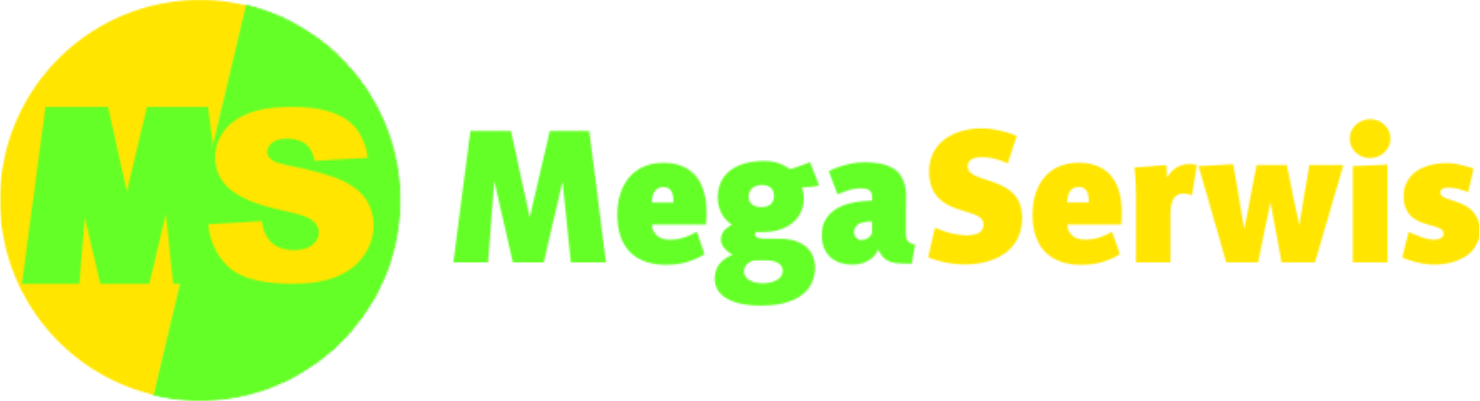 OGŁOSZENIE O NABORZE PRACOWNIKAMegaSerwis sp. z o.o. ogłasza rekrutację na stanowisko:PRACZKA-SZWACZKAMiejsce pracy: BogatyniaI. Zakres podstawowych zadań na stanowisku:Pranie, szycie, prasowanie, maglowanie galanterii hotelowej, bielizny stołowej, firan, zasłon oraz pozostałego asortymentuRzetelne, staranne wykonywanie przydzielonych zadańSortowanie odzieży i innego asortymentuII. Wymagane kwalifikacje zawodowe i umiejętności:Wykształcenie – podstawowe/zawodowe, preferowana ukończona szkoła krawieckaUmiejętności krawieckie Podstawowa znajomość obsługi maszyn szwalniczych III. Oferujemy:Stabilne warunki zatrudnienia w oparciu o umowę o pracę.Przyjazną atmosferę pracy. Praca w systemie jednozmianowym.IV. Miejsce i termin składania dokumentów:Zainteresowane osoby prosimy o dostarczenie do dnia 04.11.2022 CV na adres:MegaSerwis sp. z o.o.Biuro Kadr i Płacul. Zgorzelecka 4 59-920 Bogatynialub pocztą elektroniczną: rekrutacja@mega-serwis.com.plZastrzegamy sobie kontakt jedynie z wybranymi kandydatami.V. Prosimy o dołączenie do dokumentów aplikacyjnych podpisanej przez kandydata klauzuli informacyjnej znajdującej się na stronie internetowej w zakładce „rekrutacja” lub do pobrania w sekretariacie.